Adams-Columbia Electric Cooperative ScholarshipAmount: $1,000 Deadline: 2/14/2020 http://www.acecwi.com/Co-op-Programs/Youth-Programs/Scholarship-OpportunitiesInjury ScholarshipAmount: $1,000 Deadline: 2/14/2020https://harrispersonalinjury.com/injury-scholarship/Citizen Potawatomi Nation ScholarshipAmount: $2,000 Deadline: 2/15/2020 https://www.potawatomi.org/services/education/scholarshipsPathable Women in Computer Science ScholarshipAmount: $1,000 Deadline: 2/15/2020https://pathable.com/scholarship/Smart Lad ScholarshipAmount: $1,250 Deadline: 2/15/2020 http://thesmartlad.com/scholarship/Children of American Veterans ScholarshipAmount: $1,500 Deadline: 2/15/2020 https://cck-law.com/2018-child-of-an-american-veteran-scholarship/Debbie Callahan ArtsAmount: $500 Deadline: 2/15/2020http://www.cfcwi.org/scholarship-forms/Daughters of the American Revolution ScholarshipAmount: Varies Deadline: 2/15/2020 https://www.dar.org/national-society/scholarshipsAmerican Indian ScholarshipAmount: $4,000 Deadline: 2/15/2020 https://www.dar.org/national-society/scholarships/american-indian***Check out this brochure online for easy access at https://www.uwlax.edu/scholarships/Advocates for Civil Justice ScholarshipAmount: $1,000 Deadline: 2/15/2020https://www.franksandkoenig.com/advocate-for-civil-justice-scholarship/Scholarship for Survivors of Chronic IllnessAmount: $3,000 Deadline: 2/19/2020http://www.patientadvocate.org/help.php?p=69Sweet & Simple ScholarshipAmount: $1,500 Deadline: 2/19/2020https://www.unigo.com/scholarships/our-scholarships/sweet-and-simple-scholarship#fromscholarshipexpertsLive Mas ScholarshipAmount: $25,000 Deadline: 2/19/2020https://www.livemasscholarship.com/?gclid=CNiYxezRtdICFQeHaQodwmQMeA#whatButler Tobin ScholarshipAmount: $1,000 Deadline: 2/19/2020 https://butlerfirm.com/about-the-firm/scholarship/Vegetarian Resource Group ScholarshipAmount: $10,000 Deadline: 2/20/2020 http://www.vrg.org/student/scholar.htmLeopardots Internet Marketing ScholarshipAmount: $1,500 Deadline: 2/21/2020 http://leopardots.com/scholarship/Innovation in Education ScholarshipAmount: $500 Deadline: 2/21/2020 https://www.latutors123.com/scholarship/Lagrant Foundation Undergraduate ScholarshipAmount: $2,000 Deadline: 2/28/2020 https://www.lagrantfoundation.org/Undergraduate%20ScholarshipsActive Life to Tackle Your Weakness ScholarshipAmount: $1,000 Deadline: 2/28/2020 http://www.getupgetactive.org/active-life-weakness/Lawyers of Distinction ScholarshipAmount: $1,000 Deadline: 2/28/2020 https://www.lawyersofdistinctionscholarship.com/Reborn Cabinets ScholarshipAmount: $1,000 Deadline: 2/28/2020 https://www.reborncabinets.com/reborn-scholarship.htmlFisher House Foundation for Military ChildrenAmount: $2,000 Deadline: 2/28/2020 https://www.militaryscholar.org/SeedX Digital Marketing ScholarshipAmount: $500 Deadline: 2/28/2020 https://seedx.us/seedx-digital-marketing-scholarship/Holistic Wellness ScholarshipAmount: $1,000 Deadline: 2/28/2020 https://www.lifecarechiropractic.com/holistic-wellness-scholarship/G2 Crowd Entrepreneurial ScholarshipAmount: $5,000 Deadline: 3/1/2020 https://learn.g2crowd.com/scholarship?utm_source=referral&utm_medium=email&utm_campaign=scholarship1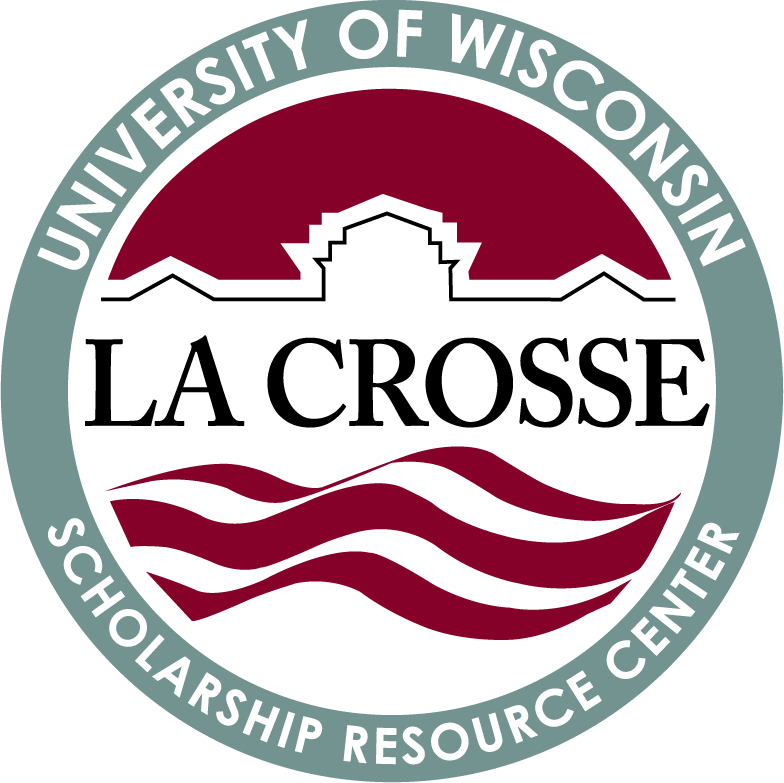 ***Check out this brochure online for easy access at https://www.uwlax.edu/scholarships/Sneak Peek into March!Marine Corps ScholarshipAmount: $10,000 Deadline: 3/1/2020https://www.mcsf.org/scholarship/Society of Exploration of Geophysicists ScholarshipAmount: $2,500 Deadline: 3/1/2020http://seg.org/Education/Student-Early-Career/Financial-Assistance/ScholarshipsAFDO ScholarshipAmount: $1,500 Deadline: 3/1/2020http://www.afdo.org/page-1181300RentLingo Dream Big ScholarshipAmount: $1,000 Deadline: 3/1/2020http://www.rentlingo.com/scholarshipJames Madison Graduate FellowshipAmount: $24,000 Deadline: 3/1/2020http://www.jamesmadison.gov/index.phpRubber Division Undergraduate ScholarshipAmount: $5,000 Deadline: 3/1/2020 http://www.rubber.org/student-scholarshipsHumane Education Network ScholarshipAmount: $500 Deadline: 3/1/2020http://www.hennet.org/contest.phpCulver’s Foundation ScholarshipAmount: $2,000 Deadline: 3/2/2020 https://www.culvers.com/inside-culvers/culvers-foundation***Check out this brochure online for easy access at https://www.uwlax.edu/scholarships/Important Event Dates!Fraud & Scholarship BingoWHEN: Wednesday, Jan. 29 @ 6:30pmWHERE: Entertainment CafeFinancing Study AbroadWHEN: Thursday, Feb. 6 @ 5:30pmWHERE: The U 3310Dinner for Two: Cooking on a BudgetWHEN: Tuesday, Feb. 11 @ 5 and 6:30pmWHERE: Entertainment CafePrestigious ScholarshipsWHEN: Thursday, Feb. 13 @ 4pmWHERE: Hall of NationsStand Out: Show ‘em Who You AreWHEN: Tuesday, Feb. 18 @ 5:30pmWHERE: The U 3314Boost Your Scholarship ApplicationWHEN: Wednesday, Mar. 4 @ 5:30pmWHERE: The U 3314UWL JeopardyWHEN: Tuesday, Mar. 24 @ 6:30pmWHERE: Entertainment CafePrice is Right Game NightWHEN: Thursday, Apr. 23 @ 5-7pmWHERE: The U Bluffs***Check out this brochure online for easy access at https://www.uwlax.edu/scholarships/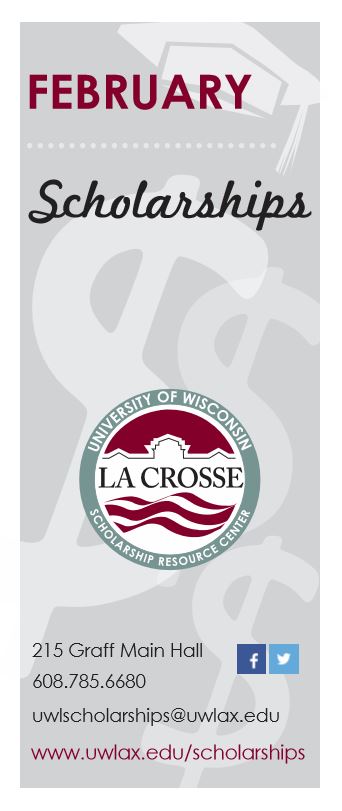 